Cartes de propriétés pour
l’activité d’intervention 1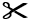 Choisis une 
tailleChoisis une couleurChoisis une 
formeChoisis un 
nombre de côtésChoisis un nombre de sommetsTon choix